オリエンテーリングＡ解答用紙オリエンテーリングＡ解答用紙オリエンテーリングＡ解答用紙オリエンテーリングＡ解答用紙オリエンテーリングＡ解答用紙オリエンテーリングＡ解答用紙オリエンテーリングＡ解答用紙オリエンテーリングＡ解答用紙オリエンテーリングＡ解答用紙オリエンテーリングＡ解答用紙学校学校グループ名グループ名学校学校または氏名または氏名問題①問題①問題⑨問題⑨問題②問題②問題⑩問題⑩時～　　　　時時～　　　　時時～　　　　時時～　　　　時問題③問題③問題⑪問題⑪　　　　　　枚　　　　　　枚　　　　　　枚　　　　　　枚問題④問題④うらのわくにスケッチしてくださいうらのわくにスケッチしてください問題⑫問題⑫問題⑤問題⑤問題⑬問題⑬問題⑥問題⑥問題⑭問題⑭問題⑦問題⑦問題⑮問題⑮問題⑧問題⑧問題⑯問題⑯うらのわくに書いてくださいうらのわくに書いてくださいうらのわくに書いてくださいうらのわくに書いてください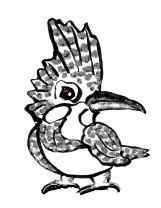 ★発見したことコーナー★発見したことコーナー★発見したことコーナー★発見したことコーナー